minisymposium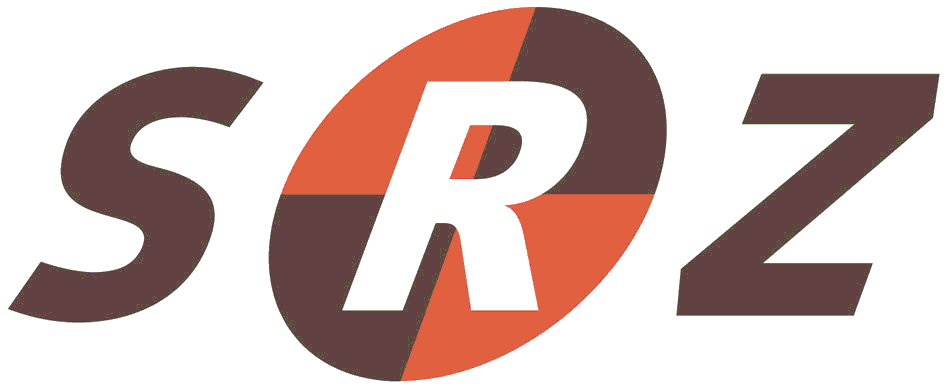 Natuurlijk / niet natuurlijk overlijdenvanuit juridisch perspectiefdinsdag 14 mei 2019 Erasmus MC, bioscoopzaal Sp-3417, Sophia kinderziekenhuisMedisch specialisten, artsen (in opleiding), verpleegkundigen en andere geïnteresseerden uit één van de 9 bij SRZ aangesloten ziekenhuizen nodigen wij van harte uit dit minisymposium bij te wonen. 
Er is accreditatie aangevraagd (2 punten voor deelname). In dit SRZ-minisymposium wordt vanuit juridisch perspectief aandacht besteed aan het onderscheid tussen een natuurlijk en een niet natuurlijk overlijden. Deze materie lijkt wellicht eenvoudig maar blijkt in de praktijk soms toch voor de nodige verwarring te zorgen. De FARR zal u informeren over de werkzaamheden van de forensisch arts en aansluitend zal het OM uitleg geven over wanneer het OM geïnformeerd wordt over een overlijden en wat er dan gebeurt. Op hoofdlijnen zal er ook aandacht zin voor de uitzonderlijke omstandigheid dat een strafrechtelijk onderzoek wordt gestart naar het handelen van de zorgverlener. Het programma voor de bijeenkomst treft u hierbij aan.U kunt zich voor 6 mei 2019 aanmelden voor deze bijeenkomst via de link AANMELDEN.Wilt u bij uw aanmelding, in verband met de accreditatieregistratie, meteen uw naam, functie, organisatie waar u werkt en BIG-nummer opgeven? (opnemen in registratie)minisymposiumProgramma SRZ-minisymposium Natuurlijk / niet natuurlijk overlijdenVanuit juridisch perspectiefop dinsdag 14 mei 2019 van 17.00 - 19.15 uurLocatie	Erasmus MC, Bioscoopzaal Sp-3417, Sophia kinderziekenhuisOntvangst			17.00 tot 17.30 uur met koffie en broodjesVoorzitter		dr. Joke Boonstra, lid Dagelijks Bestuur stichting Samenwerkende Rijnmond Ziekenhuizen en lid Raad van Bestuur Erasmus MC17.00 uur Ontvangst17.30 uur Welkom			Joke Boonstra		 17.40 – 18.10 uurPresentatie FARR ‘….. ‘			Jack Menke en Koos van Leeuwen,Gelegenheid tot het stellen van vragen			FARR-artsen Rotterdam Rijnmond18.10 – 18.40 uur‘De niet natuurlijk dood & het OM:			Cora de Jong, officier van justitie EMZWat doet de officier eigenlijk?’ 	Nelleke Eken-de Vos, beleidsmedewerker Gelegenheid tot het stellen van vragen	EMZ	 18.40 – 19.05 uur			Jaap de Groot, jurist Erasmus MC‘Werkwijze in het ziekenhuis: is er een anderewerkwijze nodig?’Gelegenheid tot het stellen van vragen				19.05 – 19.15 uurAfsluiting & take home message			Joke Boonstra